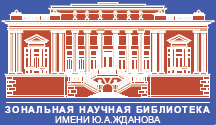 ОРГАНИЗАТОРЫФедеральное государственное автономное образовательное учреждение высшего образования«ЮЖНЫЙ ФЕДЕРАЛЬНЫЙ УНИВЕРСИТЕТ»Зональная научная библиотека им. Ю.А. Жданова5 ноября 2018 г.ЗАЕЗД И РАЗМЕЩЕНИЕ УЧАСТНИКОВ КОНФЕРЕНЦИИ.6 ноября 2018 г.Зал заседаний Ученого совета Южного федерального университета, г. Ростов-на-Дону, ул. Большая Садовая, 105, 09.00 – 09.30 РЕГИСТРАЦИЯ УЧАСТНИКОВ КОНФЕРЕНЦИИ09.30 – 10.00 ОТКРЫТИЕ IX РЕГИОНАЛЬНОЙ НАУЧНО-ПРАКТИЧЕСКОЙ КОНФЕРЕНЦИИ.ПРИВЕТСТВЕННОЕ СЛОВО РУКОВОДИТЕЛЕЙ УНИВЕРСИТЕТА К УЧАСТНИКАМ КОНФЕРЕНЦИИ10.00 – 10.15 Возможности IT-технологий для решения задач взаимодействия библиотеки и университета. Александр Богомолов, Зональная научная библиотека им. Ю.А. Жданова, Южный федеральный университет 10.15 – 10.30 Функции библиотеки в наукометрической оценке публикационной активности вуза. Ольга Дудникова, Зональная научная библиотека им. Ю.А. Жданова, Южный федеральный университет10.30 – 10.40 Digital Science и цифровые платформы Dimensions и Figshare в Южном федеральном университете. Евгений Муханов, и.о. проректора по проектно-инновационной деятельности и международному сотрудничеству, Южный федеральный университет
10.40 – 11.00 Публикационная активность и патентование. Как сохранить баланс. Ольга Ушакова, заместитель заведующего Всероссийской патентно-технической библиотеки, Федеральный институт промышленной собственности11.00 – 11.20 Организация системы взаимодействия с руководителями образовательных программ при подготовке книгообеспеченности учебного процесса. Инна Шейко, Зональная научная библиотека им. Ю.А. Жданова, Южный федеральный университет,11.20 – 11.40 Особенности публикации статей в международных научных журналах. Дарья Иовчева, SprigerNature 11.40 – 12.00 EBSCO discovery service. Дуглас Хайнц, инженер по DISCOVERY в России и странах СНГ12.10 – 12.30 Базы данных EBSCO и IEEE  доступные Южному федеральному университету в рамках централизованной подписки. Андрей Соколов, EBSCO. 12.30 – 13.30 ПЕРЕРЫВ 13.30 – 13.50 Clarivate Analytics: новые возможности информационных ресурсов для участников централизованной подписки на Web of Science. Маргарита Сидорова, Менеджер по работе с ключевыми клиентами, Clarivate Analytics13.50 – 14.10 Обеспеченье образовательного и научного процессов зарубежными электронными ресурсами. Александр Липенский, директор Отдела электронных ресурсов, АО «МЕТЭК».14.10 - 14.30 Образовательная платформа biblio-online: новый возможности для адаптивного обучения. Сергей Дарий, директор, ООО «Издательство Юрайт».14.30 – 14.50 Электронная библиотечная система для Университета 3.0: современный формат аккумулирования знаний КноРус. Светлана Демина, Руководитель отдела по продвижению собственной продукции, ООО «Издательство КноРус».14.50 – 15.10 Актуальные вопросы развития средств автоматизации вузовских библиотек на современном этапе. Грибов Владимир Тимофеевич, генеральный директор, ООО «Дата Экспресс»15.10 – 15.30 Физики и лирики: что сильнее, любовь к истории или тяга к знаниям? Анализ использования ресурсов APS и полнотекстовых архивов зарубежными и российскими библиотеками. Марина Ушанова Менеджер Департамента продаж и маркетинга ООО "ИВИС".15.30 – 16.30 Заседание Зонального методического совета библиотек учреждений высшего образования Северокавказского региона, Ольга Смирнова, Зональная научная библиотека им. Ю. А. Жданова, Южный федеральный университет.7ноября 2018 г. Зональная научная библиотека, г. Ростов-на-Дону, ул. Р. Зорге, 21 Ж09.00 – 9.40  Научно-исследовательская деятельность библиотек образовательных учреждений высшего образования. Марина Тарасова, Зональная научная библиотека им. Ю.А. Жданова Южный федеральный университет 09.40 – 10.00   Опыт составления биобиблиографических указателей в  ЗНБ ЮФУ. Натэлла. Черенкова, Зональная научная библиотека им. Ю.А. Жданова, Южный федеральный университет 10.00 – 10.20 Выставки в виртуальной среде или как нам приблизится к пользователю! Ирина Ишкова, Зональная научная библиотека им. Ю.А. Жданова, Южный федеральный университет. 10.30 – 12.00 Семинар «Использование ресурсов Clarivate Analytics для публикации в журналах Web of Science» Варвара Соседова, Clarivate Analytics12.00-13.00 Семинар-тренинг «Использование электронной коллекции зарубежных диссертаций ProQuest Dissertations and Theses Global в научно-исследовательской и образовательной работе» Александр Липенский директор Отдела электронных ресурсов, АО «МЕТЭК».13.00 – 14.00 ПЕРЕРЫВ14.00 – 15.30 Семинар-практикум «Поисково-аналитические документы и новые аналитические продукты Федерального института промышленной собственности» Ольга Ушакова, заместитель заведующего Всероссийской патентно-технической библиотеки, Федеральный институт промышленной собственности15.30 – 16.30 Мастер-класс «ООО ИВИС: новые возможности в работе с российскими и зарубежными ресурсами». Марина Ушанова8 ноября 2018 г.Зональная научная библиотека, г. Ростов-на-Дону, ул. Р. Зорге, 21 Ж 10. 00  - 13.00  День решений Elsevier.Тема дня: «На стыке химии, биологии и медицины»Практические аспекты применения Reaxys и других инструментов Elsevier Life Science для повышения эффективности прикладных и фундаментальных исследований в областях химии, наук о материалах, разработки фарм./вет. препаратов и средств защиты растений.Embase и другие инструменты Elsevier Life Science для поддержки медико-биологических исследований9 ноября 2018 г.Экскурсия в ст. Старочеркасскую. ОТЪЕЗД УЧАСТНИКОВ КОНФЕРЕНЦИИ.